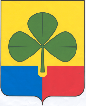 СОБРАНИЕ ДЕПУТАТОВ АГАПОВСКОГО МУНИЦИПАЛЬНОГО РАЙОНАЧЕЛЯБИНСКОЙ ОБЛАСТИЧЕТВЕРТОЕ ЗАСЕДАНИЕ СОБРАНИЯ ДЕПУТАТОВ ШЕСТОГО СОЗЫВА       РЕШЕНИЕот 25.11.2020  г.                                                                                              № 31                                    с. АгаповкаО внесении изменений в решение Собрания депутатовАгаповского муниципального района от 05.12.2012 №355 «О системе налогообложения в виде единого налога на вмененный доход для отдельных видов деятельности на территории Агаповского муниципального района»(в редакции Решения Собрания депутатовАгаповского муниципального районаот 28.04.2017 г. №202)В соответствии с п. 8 статьи 5 Федерального закона от 29 июня 2012 года №97-ФЗ «О внесении изменений в часть первую и часть вторую Налогового кодекса Российской Федерации и статьи 26 Федерального закона «О банках и банковской деятельности», положения главы 26.3 части второй Налогового кодекса Российской Федерации, Уставом Агаповского муниципального района, Собрание депутатов Агаповского муниципального района РЕШАЕТ:Внести в решение Собрания депутатов Агаповского муниципального района от 05.12.2012 года №355 «О системе налогообложения в виде единого налога на вмененный доход для отдельных видов деятельности на территории Агаповского муниципального района» (в редакции Решения Собрания депутатов Агаповского муниципального района от 28.04.2017 г. №202) следующие изменения:- добавить п. 5 следующего содержания:«5. Настоящее решение действует до 1 января 2021 года».2. Настоящее решение опубликовать в газете «Агаповский вестник» и разместить на официальном сайте Агаповского муниципального района.  3. Организацию выполнения настоящего решения возложить на комиссию по бюджетно-финансовой, экономической политике и  заместителя главы Агаповского муниципального района по финансам и экономике - начальника Управления финансов Агаповского муниципального района (Гудкова Т.В.).Глава Агаповского муниципального  районаПредседатель Собрания депутатов Агаповского муниципального районаБ.Н. Тайбергенов  С.А. Ульянцев